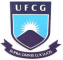 UNIVERSIDADE FEDERAL DE CAMPINA GRANDECENTRO DE CIÊNCIAS E TECNOLOGIA AGROALIMENTARUNIDADE ACADÊMICA DE CIÊNCIAS E TECNOLOGIA AMBIENTALCOLEGIADO DO CURSO DE ENGENHARIA CIVILAPÊNDICE I DA RESOLUÇÃO CGECIV N° 03/2024Ficha de Avaliação de Desempenho do(a) Estagiário(a)Nome do(a) estagiário(a): ...................................................................................................................Empresa concedente: ..........................................................................................................................Nome do(a) supervisor(a) de Estágio: .................................................................................................Cargo do(a) supervisor(a) de Estágio: .................................................................................................Avaliação do supervisor quanto à formação oferecida pelo curso ao estagiário:(   ) Ultrapassa as exigências da formação profissional(   ) Satisfaz as exigências da formação profissional(   ) Não satisfaz as exigências da formação profissional. (Neste caso, relate abaixo em que aspectos o curso não atende às exigências de formação profissional)....................................................................................................................................................................................................................................................................................................................................................................................................................................................................................................................................................................................................................................................Sugestões(Apresente quaisquer observações ou sugestões que julgar necessárias para o aprimoramento da formação profissional e humana dos nossos alunos)....................................................................................................................................................................................................................................................................................................................................................................................................................................................................................................................................................................................................................................................Pombal-PB, ........ de ......................... de .......................................................................................................... Supervisor(a)UNIVERSIDADE FEDERAL DE CAMPINA GRANDECENTRO DE CIÊNCIAS E TECNOLOGIA AGROALIMENTARUNIDADE ACADÊMICA DE CIÊNCIAS E TECNOLOGIA AMBIENTALCOLEGIADO DO CURSO DE ENGENHARIA CIVILAPÊNDICE II DA RESOLUÇÃO CGECIV N° 03/2024Ficha de Frequência do(a) Estagiário(a)Nome do(a) estagiário(a): ...................................................................................................................Empresa concedente: ..........................................................................................................................Ramo de atividade: .............................................................................................................................Início do estágio: ........ de ............ de .................. Término do estágio: ........ de ............ de ..................		Carga horária total: ....................................Principais atividades realizadas: ..............................................................................................................................................................................................................................................................................................................................................................................................................................................................................................................................................................................................................................................................................................................................................................................................................................................................................................................................................................................Pombal-PB, ........ de ......................... de .......................................................................................................... Supervisor(a)UNIVERSIDADE FEDERAL DE CAMPINA GRANDECENTRO DE CIÊNCIAS E TECNOLOGIA AGROALIMENTARUNIDADE ACADÊMICA DE CIÊNCIAS E TECNOLOGIA AMBIENTALCOLEGIADO DO CURSO DE ENGENHARIA CIVILAPÊNDICE III DA RESOLUÇÃO CGECIV N° 03/2024Ficha de Avaliação do Relatório de EstágioEu, ...................................................................... , servidor(a) do quadro docente do Centro de Ciências e Tecnologia Agroalimentar (CCTA) da UFCG, matrícula SIAPE nº ......................... , orientador(a) de estágio do(o) aluno(a) ......................................................................... regularmente matriculado no curso de graduação em Engenharia Civil da UACTA/CCTA/UFCG, Campus de Pombal-PB, sob matrícula nº ........................., declaro que avaliei o Relatório Final do Estágio na modalidade ......................... realizado pelo discente na Concedente ..................................................................................................... no período entre ........ de ............ de ..................  e ........ de ............ de .................. tendo atribuído as seguintes notas:Pombal-PB, ........ de ......................... de .......................................................................................................... Orientador(a)Avaliação do EstágioAvaliação do EstágioAvaliação do EstágioCritérios de avaliaçãoPontuação máximaPontuação atribuídaProatividade e eficiência2,0Capacidade técnica2,0Pontualidade2,0Trabalho em equipe2,0Responsabilidade2,0Total (Nota N1)Total (Nota N1)DataHora de EntradaHora de SaídaCarga HoráriaAvaliação do Relatório de EstágioAvaliação do Relatório de EstágioAvaliação do Relatório de EstágioCritérios de avaliaçãoPontuação máximaPontuação atribuídaRelevância do estágio2,0Redação e estruturação do texto (Coerência com as normas da ABNT e o modelo estabelecido nesta resolução)2,0Revisão bibliográfica baseado nas atividades desenvolvidas2,0Apresentação das atividades desenvolvidas no estágio e coerência com o plano de estágio 2,0Discussão dos resultados e conclusão2,0Total (Nota N2)Total (Nota N2)